24-25 марта 2022 годаУчастники конкурсаАгафонова Галина Николаевна, заместитель директора по учебно-воспитательной работе МБОУ СОШ №26 имени В.И. Кугаева г.Брянска.Борисенко Елена Анатольевна, заведующий МБДОУ- детского сада комбинированного вида № 12 «Березка» г. Стародуба.Варичева Наталья Олеговна, заместитель директора по учебно-воспитательной работе МБОУ «Гимназия №1 п. Навля».Гашичева Людмила Михайловна, заведующий МАДОУ детского сада «Солнышко» г. Жуковки, Жуковского муниципального округа.Голыго Светлана Анатольевна, заместитель директора по учебно-воспитательной работе МБОУ БГОК № 59.Ильюхина Марина Викторовна, заместитель директора по учебно-воспитательной работе МАОУ «Дятьковская городская гимназия».Котлярова Ольга Николаевна, заместитель директора по воспитательной работе МОУ-СОШ №5 г. Унеча.Кузнецова Екатерина Викторовна, заместитель директора по учебно-воспитательной работе МБОУ «СОШ №36» г. Брянска.Кузьменок Ольга Сергеевна, заместитель директора по воспитательной работе МБОУ СОШ №3 г. Суража.Лисица Светлана Васильевна, директор МБОУ «Свенская СОШ №1» Брянского района.Лукутина Наталья Анатольевна, заместитель директора по учебной работе МАОУ-Лопушская СОШ им. Н.М.Грибачева Выгоничского района.Панихидкина Татьяна Сергеевна, заведующий МБДОУ детского сада №162 «Росинка» г. Брянска.Пинчукова Людмила Афанасьевна, директор МБОУ-СОШ №2 им. А. И. Герцена г.Клинцы.Трущенко Алла Николаевна, директор МБОУ -Гулёвская ООШ Клинцовского района.Хомовская Ольга Владимировна, заместитель директора по учебно-воспитательной работе МБОУ «СОШ №4 г. Новозыбкова».Состав жюриЕгорова Елена Валерьевна, директор департамента образования и науки Брянской области, председатель жюри.Матюхина Полина Валерьевна, ректор государственного автономного учреждения дополнительного профессионального образования «Брянский институт повышения квалификации работников образования», кандидат педагогических наук, доцент, сопредседатель жюри.Голубева Анна Ивановна, председатель Брянской областной организации Профсоюза работников народного образования и науки Российской Федерации, Почетный работник воспитания и просвещения Российской Федерации, сопредседатель жюри.Чернякова Наталия Викторовна, первый заместитель директора департамента образования и науки Брянской области, заместитель председателя жюри.Ширяев Виктор Михайлович, заместитель директора департамента образования и науки Брянской области, заместитель председателя жюри.Иванов Игорь Анатольевич, начальник отдела развития общего и дошкольного образования департамента образования и науки Брянской области, Почетный работник общего образования Российской Федерации.Потворов Иван Иванович, начальник управления образования Брянской городской администрации, Почетный работник общего образования Российской Федерации.Азаркина Татьяна Валерьевна, ведущий консультант отдела развития общего и дошкольного образования департамента образования и науки Брянской области.Кривонос Татьяна Васильевна, заведующий кафедрой управления образованием ГАУ ДПО «БИПКРО», Отличник народного просвещения.Василенко Константин Николаевич, директор МБОУ СОШ № 71 г. Брянска, победитель регионального этапа конкурса «Лидер в образовании – 2019».Виноградова Надежда Михайловна, директор МБОУ «Гимназия №4» г. Брянска, Заслуженный учитель Российской Федерации.Пихенько Иван Николаевич, директор МБОУ СОШ № 71 г. Брянска, кандидат педагогических наук, доцент.Барыкина Олеся Александровна, заместитель директора по воспитательной работе МБОУ «СОШ № 34» г. Брянска, лауреат регионального этапа конкурса «Лидер в образовании – 2019.Марусова Татьяна Петровна, заместитель директора ГБОУ «Брянский городской лицей №1 им. А.С. Пушкина», Заслуженный учитель Российской Федерации.Савченко Ольга Владимировна, заместитель директора по дошкольному образованию МБОУ «Лицей №27 им. Героя Советского Союза И.Е. Кустова» г.Брянска, лауреат регионального этапа конкурса «Лидер в образовании – 2019.ПРОГРАММА РЕГИОНАЛЬНОГО ЭТАПА КОНКУРСА«ЛИДЕР В ОБРАЗОВАНИИ-2022» В БРЯНСКОЙ ОБЛАСТИДля заметок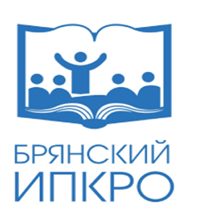 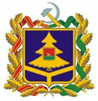 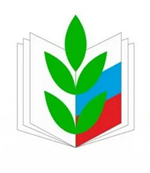 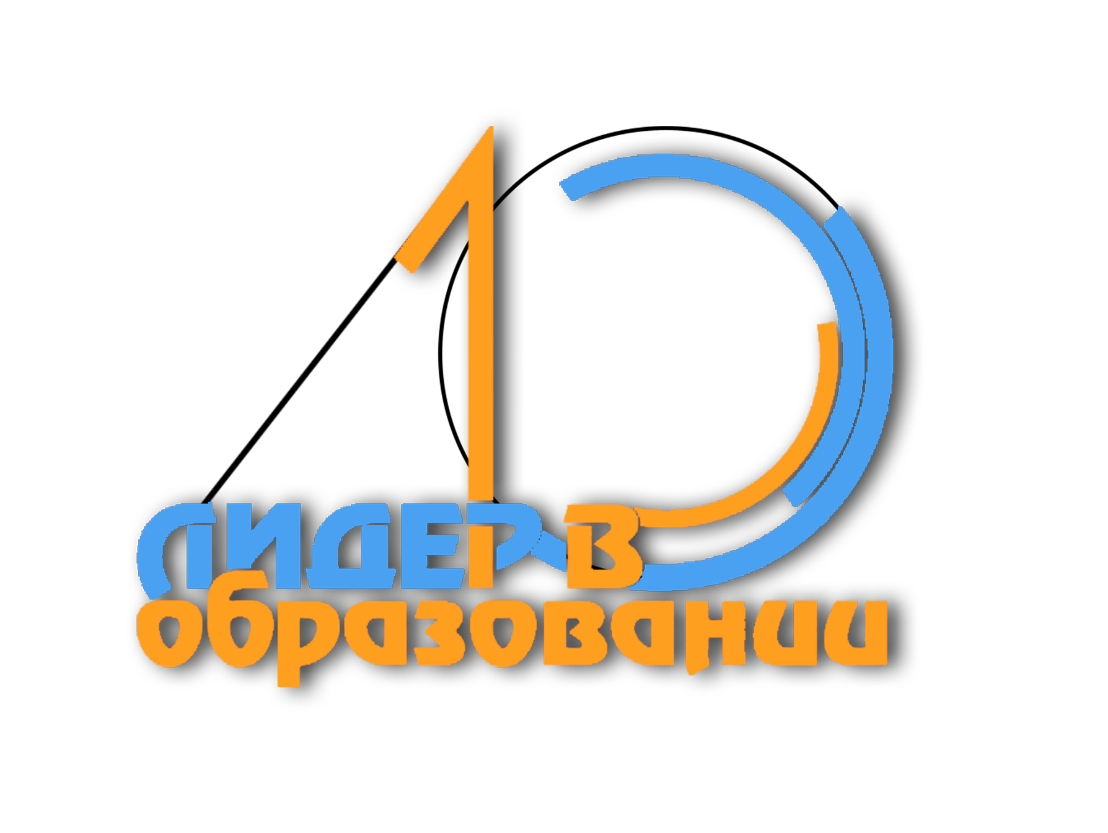 ПРОГРАММА РЕГИОНАЛЬНОГО ЭТАПА КОНКУРСА«ЛИДЕР В ОБРАЗОВАНИИ – 2022»В БРЯНСКОЙ ОБЛАСТИПРОГРАММА РЕГИОНАЛЬНОГО ЭТАПА КОНКУРСА«ЛИДЕР В ОБРАЗОВАНИИ – 2022»В БРЯНСКОЙ ОБЛАСТИПРОГРАММА РЕГИОНАЛЬНОГО ЭТАПА КОНКУРСА«ЛИДЕР В ОБРАЗОВАНИИ – 2022»В БРЯНСКОЙ ОБЛАСТИ24 марта, четверг24 марта, четверг24 марта, четвергС 8:00Регистрация участников конкурса и членов жюриМБОУ «СОШ №71»г. Брянска,ул. им. Н.М. Грибачева, строение 2С 8:00Кофе-таймКабинет жюри – 221.Кабинет конкурсантов – учительская.10:00-10:40Торжественное открытие конкурсаАктовый зал школы10:40-13:002 тур, 1 этап.Конкурсное испытание «Творческая презентация опыта управленческой деятельности»Актовый зал школы13:00-13:30ОбедСтоловая школы13:30-16:002 тур, 1 этап.Конкурсное испытание «Творческая презентация опыта управленческой деятельности»Актовый зал школы16:00-16:30Подведение итогов конкурсного дняАктовый зал школы25 марта, пятница25 марта, пятница25 марта, пятницаС 8:00Регистрация участников конкурса и членов жюриМБОУ «СОШ №71»г. Брянска,ул. им. Н.М. Грибачева, строение 2С 8:00Кофе-таймКабинет жюри - 221Кабинет конкурсантов-учительская9:00-13:002 тур, 1 этап.Конкурсное испытание«Мастер-класс» (12 конкурсантов)Актовый зал школы13:00-13:30ОбедСтоловая школы13:30-15:002 тур, 1 этап. Конкурсное испытание«Мастер-класс» (4 конкурсанта)Актовый зал школы15:00-16:002 этап. Конкурсное испытание «Решение ситуационных задач»Актовый зал школы16:00-16:30Подведение итогов конкурса. Заседание членов жюриКабинет жюри - 22116:30-17:30Торжественное закрытие конкурсаАктовый зал школы